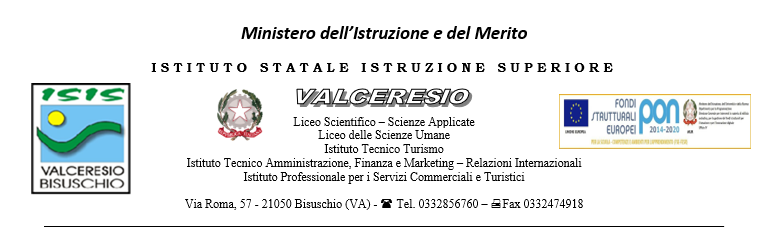 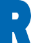 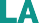 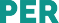 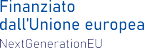 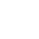 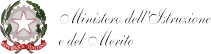 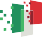 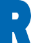 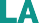 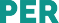 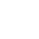 Protocollo: vedere segnatura                                                                             	            Bisuschio, Circolare n.Atti/Sito  Oggetto: La Dirigente Scolastica          Maria Carmela SferlazzaFirma autografa sostituita a mezzo stampa ai sensi dell’art. 3, comma 2 del D.Lg. 39/93